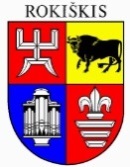 ROKIŠKIO RAJONO SAVIVALDYBĖS TARYBASPRENDIMASDĖL PRITARIMO TEIKTI PROJEKTO PARAIŠKĄ IR DALINIO JO FINANSAVIMO2021 m. vasario 26 d. Nr. TS-Rokiškis	Vadovaudamasi Lietuvos Respublikos vietos savivaldos įstatymo 16 straipsnio 4 dalimi, Lietuvos Respublikos Vyriausybės 2019 m. sausio 23 d. nutarimu Nr. 85 „Dėl Sporto rėmimo fondo lėšų paskirstymo proporcijų, sporto rėmimo fondo administravimui skirtų lėšų dalies nustatymo ir sporto rėmimo fondo lėšomis finansuojamų sporto projektų finansavimo tvarkos aprašo patvirtinimo“, Lietuvos Respublikos švietimo, mokslo ir sporto ministro 2020 m. lapkričio 30 d. įsakymu Nr. V-1866 patvirtintu Kvietimu teikti paraiškas 2021 metų Sporto rėmimo fondo lėšomis finansuojamiems projektams, skirtiems esamų sporto paskirties pastatų arba sporto paskirties inžinerinių statinių plėtrai, priežiūrai ir remontui, bei, siekdama teikti paraiškas įvairių fondų bei programų finansinei paramai gauti, Rokiškio rajono savivaldybės taryba n u s p r e n d ž i a:1. Pritarti teikti paraišką Rokiškio rajono savivaldybės administracijos projekto „Sporto paskirties inžinerinio statinio, J. Basanavičiaus g. 3, Rokiškis, rekonstravimo darbai“ 2021 metų  Sporto rėmimo fondo finansavimui gauti. 2. Pritarti Rokiškio rajono kūno kultūros ir sporto centro bei Rokiškio rajono savivaldybės visuomenės sveikatos biuro dalyvavimui Rokiškio rajono savivaldybės administracijos projekte „Sporto paskirties inžinerinio statinio, J. Basanavičiaus g. 3, Rokiškis, rekonstravimo darbai“ partnerių teisėmis.3. Užtikrinti projekto „Sporto paskirties inžinerinio statinio, J. Basanavičiaus g. 3, Rokiškis, rekonstravimo darbai“ išlaidų,  jei projektui būtų skirtas 2021 metų Sporto rėmimo fondo lėšų finansavimas, dalinį savivaldybės finansavimą 2021–2023 metais – ne mažiau kaip 26 procentus tinkamų finansuoti projekto išlaidų, padengti visas netinkamas finansuoti, tačiau  projektui įgyvendinti reikalingas išlaidas, bei tinkamų finansuoti išlaidų dalį, kurių nepadengia projekto finansavimas. 4. Užtikrinti projekto „Sporto paskirties inžinerinio statinio, J. Basanavičiaus g. 3, Rokiškis, rekonstravimo darbai“  įgyvendinimo metu sukurtų rezultatų tęstinumą ne mažiau kaip 3 metus po projekto įgyvendinimo pabaigos.5. Įgalioti Rokiškio rajono savivaldybės administracijos direktorių pasirašyti projekto paramos sutartį bei projekto partnerystės susitarimus su projekto partneriais. 	6. Leisti Rokiškio rajono savivaldybės administracijai organizuoti projekto „Sporto paskirties inžinerinio statinio, J. Basanavičiaus g. 3, Rokiškis, rekonstravimo darbai“ paraiškos ir kitos dokumentacijos, reikalingos pateikti paraišką, rengimą bei atlikti užsakovo funkcijas, vykdant projekto veiklas. 	Šis sprendimas per vieną mėnesį gali būti skundžiamas Regionų apygardos administraciniam teismui, skundą (prašymą) paduodant bet kuriuose šio teismo rūmuose, Lietuvos Respublikos administracinių bylų teisenos įstatymo nustatyta tvarka.Savivaldybės meras								Ramūnas GodeliauskasJurgita BlaževičiūtėRokiškio rajono savivaldybės tarybaiTEIKIAMO SPRENDIMO PROJEKTO „DĖL PRITARIMO TEIKTI PROJEKTO PARAIŠKĄ IR DALINIO JO FINANSAVIMO“ AIŠKINAMASIS RAŠTAS2021-02-05Rokiškis	Parengto sprendimo projekto tikslai ir uždaviniai. Šiuo sprendimo projektu siūloma pritarti Rokiškio rajono savivaldybės administracijos bei projekto partnerių – Rokiškio rajono kūno kultūros ir sporto centro, Rokiškio rajono savivaldybės visuomenės sveikatos biuro – dalyvavimui projekte „Sporto paskirties inžinerinio statinio, J. Basanavičiaus g. 3, Rokiškis, rekonstravimo darbai“ (toliau – Projektas) ir teikti šio projekto paraišką Sporto rėmimo fondo 2021 metų finansavimui gauti bei, projektui gavus fondo finansavimą,  dalinai finansuoti šio projekto įgyvendinimą 2021–2023 m. 	Šiuo metu esantis teisinis reglamentavimas. Lietuvos Respublikos Vyriausybės 2019 m. sausio 23 d. nutarimas Nr. 85 „Dėl Sporto rėmimo fondo lėšų paskirstymo proporcijų, sporto rėmimo fondo administravimui skirtų lėšų dalies nustatymo ir sporto rėmimo fondo lėšomis finansuojamų sporto projektų finansavimo tvarkos aprašo patvirtinimo“, Lietuvos Respublikos švietimo, mokslo ir sporto ministro 2020 m. lapkričio 30 d. įsakymu Nr. V-1866 patvirtintas Kvietimas teikti paraiškas 2021 metų Sporto rėmimo fondo lėšomis finansuojamiems projektams, skirtiems esamų sporto paskirties pastatų arba sporto paskirties inžinerinių statinių plėtrai, priežiūrai ir remontui.Sprendimo projekto esmė. Rokiškio rajono savivaldybės administracija, bendradarbiaudama su projekto partneriais – Rokiškio rajono kūno kultūros ir sporto centru bei Rokiškio rajono savivaldybės visuomenės sveikatos biuru, ketina teikti paraišką projektui „Sporto paskirties inžinerinio statinio, J. Basanavičiaus g. 3, Rokiškis, rekonstravimo darbai“, kuriuo siekiama rekonstruoti esamą Rokiškio r. kūno kultūros ir sporto centro stadioną, atliekant techniniame projekte numatytus I-o  ir II etapų darbus. Planuojami darbai: prailginti esamą futbolo aikštę, rekonstruoti esamus bėgimo takus (pakeisti apie 4850 kv. m.  bėgimo takų nusidėvėjusios dangos „Rezdor“) įrengiant 4 bėgimo takus su integruota 110 metrų tiesiąja, įrengtu šuolio į tolį sektoriumi, krepšinio ir paplūdimio tinklinio aikšteles; futbolo aikštės galuose bei palei nuosavų namų sklypus įrengti kamuolių gaudykles. Planuojamos dviejų komandų žaidėjams sėdimos dengtos vietos (kilnojamas 6 pavėsinės po 5 plastikines kėdes, viso 30 vietų komandų žaidėjams); pakeisti plastikinį informacinį stendą (tablo) į elektroninį informacinį stendą (švieslentę); įrengti žiūrovams 200 vietų lengvų konstrukcijų tribūną, šalia tribūnų pastatyti 3 stovus vėliavoms; 4 vnt. šiukšliadėžių, įsigyti lauko sporto įrangą. Numatoma ant trinkelių dangos pastatyti lengvų konstrukcijų modulinį persirengimo patalpų pastatą, įrengti 9 vietų automobilių parkavimo aikštelę, 1 vietą pritaikyti žmonėms su negalia. Projekto metu planuojama atnaujinti stadiono tvorą, įrengti laistymo sistemą, inžinerinius tinklus (elektros, vandentiekio ir nuotekų), nutiesti elektroninių ryšių (įgarsinimo) tinklus; sutvarkyti sporto aikštyno lietaus nuotekas (Įrengti lietaus nuotekų sistemą su specialiais latakais lietaus vandeniui surinkti nuo bėgimo takų, krepšinio/futbolo aikštelės). 	Planuojama projekto įgyvendinimo trukmė – 24 mėn. (2021-07-2023-07). Preliminarus projekto biudžetas (remiantis atliktų viešųjų pirkimų metu gautų pasiūlymų iš rangovų vidurkiu) apie  609 tūkst. Eur (iš jų: Sporto rėmimo fondo lėšos – 450 tūkst. Eur, savivaldybės biudžeto lėšos – apie 159 tūkst. Eur).Projekto parengtumas: parengtas techninis projektas, atliktas rangos darbų pirkimas ir sudaryta preliminarioji rangos darbų sutartis. Projekto teikimui ir daliniamsavivaldyb4s finansavimui buvo pritarta savivaldybės Projektų koordinavimo grupės 2020-12-14 posėdyje.Galimos pasekmės, priėmus siūlomą tarybos sprendimo projektą:teigiamos – gavus finansavimą ir įgyvendinus projektą bus atnaujintas Rokiškio r. kūno kultūros ir sporto centro stadionas, esama sporto infrastruktūra bus pritaikyta šiuolaikiniams reikalavimams ir poreikiams. Tiesioginę naudą iš numatomo įgyvendinti projekto gaus Rokiškio rajono gyventojai, kadangi įgyvendinus projektą, pagerės jų laisvalaikio, sporto ir užimtumo sąlygos. Įgyvendinus projektą pagerės gyvenamoji aplinka ir gyvenimo kokybė visiems miesto ir rajono gyventojams. Kokia sprendimo nauda Rokiškio rajono gyventojams. Rokiškio rajono gyventojai, kurie mėgsta sportuoti, pajus pagerėjusias sporto, užimtumo ir laisvalaikio sąlygas, nes bus renovuotas sporto centro stadionas, įrengta tribūna, bėgimo takai, atnaujinta ir prailginta futbolo aikštė.Finansavimo šaltiniai ir lėšų poreikis.Sprendimui įgyvendinti bus panaudotos Sporto rėmimo fondo bei savivaldybės biudžeto 2021–2023 m. lėšos.Suderinamumas su Lietuvos Respublikos galiojančiais teisės norminiais aktais. Projektas neprieštarauja galiojantiems teisės aktams.Antikorupcinis vertinimas. Teisės akte nenumatoma reguliuoti visuomeninių santykių, susijusių su LR korupcijos prevencijos įstatymo 8 straipsnio 1 dalyje numatytais veiksniais, todėl teisės aktas nevertintinas antikorupciniu požiūriu.Strateginio planavimo, investicijų ir viešųjų pirkimų skyriaus vedėja							Jurgita Blaževičiūtė